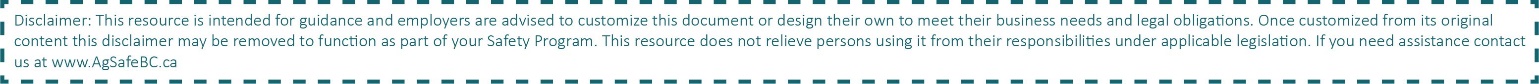 Competency:Chainsaw SafetyChainsaw SafetyChainsaw SafetyChainsaw SafetyChainsaw SafetyChainsaw SafetyChainsaw SafetyChainsaw SafetyCompany Name:Company Name:Company Name:Date:Workplace Location:Workplace Location:Workplace Location:Workplace Location:Worker Name:Worker Name:Evaluator:Worker Is AwareWorker DemonstratesWorker ObservedDateSupervisorWorker is aware of the things he/she CAN do with a chainsaw.Cut planks, fence rails, downed trees, wood.Worker is aware of the things he/she CANNOT do with a chainsaw.Fall trees more than 15cm or 6 inches around at 30cm or 12 inches above ground.Worker is aware of the most common ways injury occursWorker is aware of the most common types of injury.Worker is aware of the location of personal protective equipment and how to access itProper use of PPEWear/utilize PPENeed for method to summon assistanceKnowledge of reason to have such deviceCarries, uses, knows how to activateNeed to have and carry first aid kitKnowledge of how to obtainTo take kit with him/herDresses appropriately, no loose garments, jewelry, hair etc.Dresses appropriatelyDresses appropriatelyHow to grip saw for useProper gripGripping properlyHow to carry the sawProper carryCarrying properlyHow to transport the saw in or on a vehicle ATV or otherTransports properlyTransports properlyKickback, causes and resultsHow to avoid kickbackHas regard for kickback and in a manner to avoid kickbackWhere the owners’ manual is or can find info online to effectively maintain saw.Can locate info on how to service sawKnows where to find saw informationHow to maintain saw in accordance with manualCan service saw, lubricate adjust, cleanDoes service saw when requiredSharpen sawHow to sharpen sawSharpen saw as requiredEnsures solid footing when cutting or bucking.Solid footing positionWork in clear clean solid foot environmentAware of where cut pieces will land, falling rollingExplain what would happen to a cut pieceHas consideration for where a cut piece will landShattered wood hazardCan identify sharp shattered and dangerous piecesObserved to be alert to shattered and fragmented boards planks and logsNeed to ensure object being cut is secure and away from ground when possibleHow to secure an item that will be cutSecuring items that are being cutNo one is to be near saw when cutting, no one holds objects being cutAware of safe area for othersNot cut when others too close and without anyone ever holding itemIt is unsafe to hold log with leg or foot or other body partHow to safely secure item to be cutDoes not ever hold with body partNeed to work in clean clear area, brushing out underbrushUnderstanding of what a safe workspace looks likeClear area where work will occur or brush around downed treeWorking alone practice and best practices i.e.: working with someone else when using sawMeans of check inDoes check in and works with others when possibleFuels the saw avoiding spillsHow to fuel the saw without spillingFuel saw using non spill methodRemoves ignition sources when fueling/does not smokeUnderstanding of ignition sourcesNo fuel near ignition source not smoke near sawCools saw prior to fuelingAwareness of time needed to cool sawFuels only after saw has cooledAware of fire hazardsLocation of fire fighting suppliesNeed to have fire fighting supplies at site of cuttingAware of how to reports firesHow to secure help to address fire Who to callHas a means of contact with him/her has contact info with him/herNeed to keep tools secured when transportingMethods of securing saw and carrying sawDoes carry and transport with regard for sharp saw